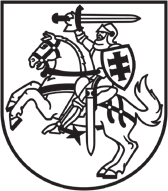 LIETUVOS RESPUBLIKOS VALSTYBINĖ DARBO INSPEKCIJA PRIE SOCIALINĖS APSAUGOS IR DARBO MINISTERIJOSSPRENDIMAS DĖL LIETUVOS TEISĖSAUGOS PAREIGŪNŲ FEDERACIJOS 2020-12-11 SKUNDO Nr. 4-277Lietuvos Respublikos valstybinė darbo inspekcija prie Socialinės apsaugos ir darbo ministerijos (toliau – VDI) 2020 m. gruodžio 11 d. gavo Lietuvos teisėsaugos pareigūnų federacijos 2020 m. gruodžio 11 d. skundą Nr. 4-277 „Dėl Lietuvos Respublikos valstybinės darbo inspekcijos prie Socialinės apsaugos ir darbo ministerijos Šiaulių teritorinio skyriaus 2020 m. gruodžio 4 d. sprendimo Nr. SD-4-16419” (toliau - Skundas). VDI Darbuotojų saugos ir sveikatos skyriaus specialistai, išnagrinėję Skunde nurodytus motyvus, 2021 sausio 6 d. pateikė išvadas Nr. EVD-2 .Atsižvelgdamas į Lietuvos Respublikos viešojo administravimo įstatymo 16 str. 1 d. 1 p. ir 34 str., vertindamas VDI Darbuotojų saugos ir sveikatos skyriaus 2021 m. sausio 6 d. išvadas Nr. EVD- 2 bei vadovaujantis Lietuvos Respublikos valstybinės darbo inspekcijos įstatymo 8 str. 2 d. 4 p. dispozicija:1. p r i p a ž į s t u  n e t e k u s i u  g a l i o s  VDI Šiaulių teritorinio skyriaus 2020 m. gruodžio 4 d. sprendimą Nr. SD-4-16419 „Dėl gauto prašymo nagrinėjimo“.2. p a v e d u  organizuoti Lietuvos teisėsaugos pareigūnų federacijos 2020 m. gruodžio 11 d. skundo Nr. 4-277 naują tyrimą VDI Panevėžio teritorinio skyriaus vedėjai – vyriausiajai darbo inspektorei Snieginai Povilonienei. 3. n u s p r e n d ž i u  administracinę procedūrą dėl VDI Šiaulių teritorinio skyriaus 2020 m. gruodžio 4 d. sprendimo Nr. SD-4-16419 „Dėl gauto prašymo nagrinėjimo“ baigti.PRIDEDAMA. VDI Darbuotojų saugos ir sveikatos skyriaus 2021 m. sausio 6 d. išvados Nr. EVD-2, 2 lapai.Lietuvos Respublikos vyriausiasis valstybinisdarbo inspektorius									Jonas Gricius Vesta Macė, tel. (8 5) 265 0189, el. p. vesta.mace@vdi.ltLietuvos teisėsaugos pareigūnų federacijai	Valstybinės darbo inspekcijos Šiaulių teritoriniam skyriuiValstybinės darbo inspekcijos Panevėžio teritoriniam skyriui 